Перечень документов, необходимых для заключения договора энергоснабжения с ООО «СЕВЭНЕРГОСБЫТ»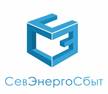 Физическими лицами, в отношении нежилых помещений и земельных участков, вместе с заполненным заявлением направляются следующие документы и их копии:Документы, прилагаемые к направляемому гарантирующему поставщику заявлению о заключении договора, подаются в виде копий, заверенных и подписанных уполномоченным лицом заявителя.Заявитель вправе представить копии документов, заверенные лицом, уполномоченным в соответствии с законодательством Российской Федерации на совершение действий по их заверению.Заявитель при подаче заявления и документов в месте нахождения гарантирующего поставщика вправе представить незаверенные копии документов, прилагаемых к заявлению, с одновременным предъявлением оригиналов таких документов. В этом случае, в момент принятия заявления и документов от заявителя гарантирующий поставщик обязан произвести сверку идентичности копий и оригиналов представленных документов, после чего на копиях таких документов делаются отметки о соответствии подлинности копий документов оригиналам и оригиналы возвращаются заявителю.*  Акт об осуществлении технологического присоединения (акт о технологическом присоединении)" - документ, составленный по окончании процедуры технологического присоединения энергопринимающих устройств к электрическим сетям и подтверждающий технологическое присоединение в установленном порядке, в котором определены технические характеристики технологического присоединения, в том числе величина максимальной мощности, границы балансовой принадлежности объектов электроэнергетики (энергопринимающих устройств) сторон и границы ответственности сторон за эксплуатацию соответствующих объектов электроэнергетики (энергопринимающих устройств) и (или) объектов электросетевого хозяйства.Документы, подтверждающие технологическое присоединение в установленном порядке к объектам электросетевого хозяйства сетевой организации энергопринимающих устройств, о снабжении электрической энергией которых указано в заявлении о заключении договора, документы о допуске в эксплуатацию приборов учета, договор об осуществлении технологического присоединения к электрическим сетям сетевой организации (копия) оформляются:   -  Для объектов энергоснабжения, присоединённых к сетям ООО «Севастопольэнерго»:  в ООО «Севастопольэнерго» - ул.Хрусталёва, 44;- Для объектов энергоснабжения присоединённых к сетям ФГУП «102 ПЭС» МО РФ:  в 102 ПЭС - ул.4-я Бастионная, 32.** предоставляются при наличии у заявителя приборов учета.*** Документом, подтверждающим наличие технологической и (или) аварийной брони, является акт согласования технологической и (или) аварийной брони, составленный (измененный) и согласованный в порядке, установленном Правилами недискриминационного доступа к услугам по передаче электрической энергии и оказания этих услуг, потребителем и сетевой организацией (иным владельцем объектов электросетевого хозяйства, производителем электрической энергии (мощности)), к чьим объектам электросетевого хозяйства (энергетическим установкам) присоединены энергопринимающие устройства потребителя.В случае если акт согласования технологической и (или) аварийной брони составлен (изменен) и согласован позднее даты заключения договора энергоснабжения, такой акт подлежит предоставлению гарантирующему поставщику в соответствии с требованиями абзаца второго пункта 41, абзаца четвертого пункта 40 и абзаца девятого пункта 43 Основных положений функционирования розничных рынков электрической энергии, утвержденных Постановлением Правительства РФ от 04.05.2012 №442.1.Заявление и согласие на обработку персональных данных заявителя (форма заявления и согласия находится в клиентском офисе ул. Рыбаков, 7 и размещены на сайте www.sevenergosbyt.ru в разделе информация/ договор энергоснабжения)                                                                                                       оригинал Паспорт заявителякопия3.Документы предусмотренные законодательством Российской Федерации, подтверждающие в отношении объектов указанных в заявлении право собственности (св-во о гос.регистрации права собственности на недвижимость/выписка из ЕГРН), право хозяйственного ведения, аренды или оперативного управления на энергопринимающие устройства, либо документы, подтверждающие право владения и (или) пользования земельным участком, указанным в заявлениикопия или оригинал4. Документы, подтверждающие технологическое присоединение* указанного в заявлении объекта (в том числе опосредованно) в установленном порядке к объектам электросетевого хозяйства сетевой организации (акт об осуществлении технологического присоединения или уведомление об обеспечении сетевой организацией возможности присоединения к электрическим сетям) или п. 5оригинал или копия5.При заключении договора энергоснабжения до завершения процедуры технологического присоединения энергопринимающих устройств, указанных в заявлении, предоставляется копия заключенного договора об осуществлении технологического присоединения к электрическим сетям сетевой организации соответствующих энергопринимающих устройствкопия6.Документы о допуске в эксплуатацию приборов учета **, или документы, содержащие описание приборов учета, установленных в отношении энергопринимающих устройств, с указанием типов приборов учета и их классов точности, заводских номеров, даты предыдущей и очередной государственной поверки, межповерочного интервала (формуляр/паспорт ПУ)копия7.Нотариальная доверенность на подписание договора, если его подписывает представителькопия или оригинал8. Согласие представителя по доверенности на обработку его персональных данныхоригинал